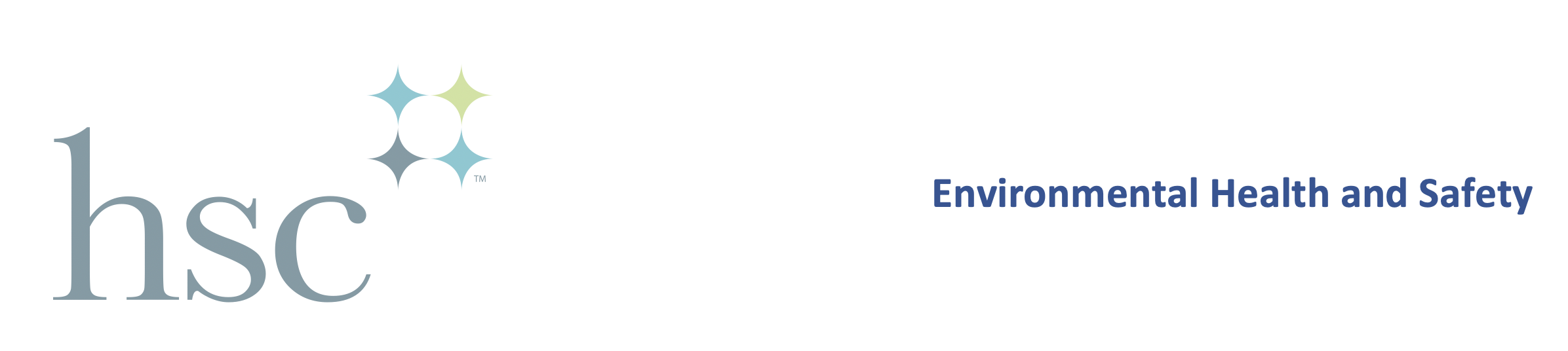 Clinical Research Proposal registration formPurposeThe purpose of this document is to establish defined standard operating procedures for human specimen collection, storage and transportation. ApplicabilityThis standard operating procedure applies to all the research project involving human specimen collection, storage and transportation within University of North Texas Health Science Center laboratories.Please provide the following information for preliminary review by safety office Title of the project: ___________________________Principal investigator:  Name   _____________________Contact information:  Email ____________________ Phone number____________Summary of the projectUNTHSC facilities will ONLY be used only for sample collection, storage and transportation. Yes ___________   No _________If the answer is ”No” please explain the other activitiesLocation of sample collection and storage Personnel (Please provide the list) and training completedThe proposed research project is a pharmaceutical company-sponsored clinical trials, samples are only drawn according to and in furtherance of the respective protocols. No other research is performed, and no other use is permitted. The sponsor and its agents may make future use of stored samples, provided that the intent to perform such research is specified in the study protocol.Study personnel are certified in the collection, storage, and shipping of these samples which, depending on the protocol, may be processed either by a local lab (Quest, Lab Corp., etc.) or by the sponsor’s central lab. These labs are CLIA and CAP certified.At no time and in no way would the Principal Investigator of one of these trials perform independent research on samples collected for one of these trials. Such activity would be considered an actionable violation of both the protocol and the contract.Office of Clinical Research Responsible official Name _______________________Signature ________________________Date_______________________For safety office use only: The project has been reviewed and recommended to adhere with the SOP to work with the human specimen.Need additional IBC review:  Yes __________     No_________Safety Director/ Biosafety officerName:_____________________________________Signature: __________________________________Date: __________________